RISKS AND ASSOCIATED MITIGATION MEASURES RİSKLER VE BAĞLANTILI AZALTMA TEDBİRLERİCOMMUNITY HEALTH AND SAFETY MANAGEMENT PLAN APPENDIX A /HALK SAĞLIĞI VE GÜVENLİĞİ YÖNETİM PLANI EK A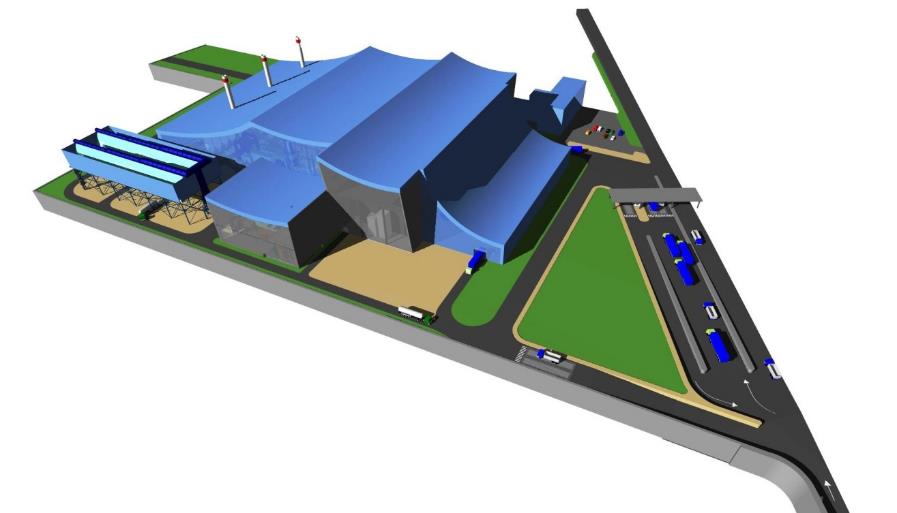 TOPICRISKSPOTENTIAL IMPACTS CONTROL (MITIGATION) MEASURESREFERENCE ESMS DOCUMENT(where relevant)RESPONSIBILITY Disease PreventionSpread of communicable diseases (i.e. Cov-19) Negative impacts on the community’s healthIncreased pressure on healthcare infrastructure No influx of workers is expected during operation phase, but ensure that following mitigation measures are in place due to particularly Covid-19 outbreak:Providing surveillance and active screening and treatment of workersDeveloping and designing an appropriate site-based medical service Conducting trainings for employees on prevention from Covid-19Conducting immunization programs for workers in local communities to improve health and guard against infectionProviding worker education on Covid-19 and other communicable diseases Getting Medical clearance required for return to work for all employees diagnosed with Covid-19Conducting track and trace investigation in accordance with Covid-19 control programThe medical unit provides 24/7 service on the site. Project to notify Government of Covid-19 cases (Government to follow up with family members of workers diagnosed with Covid-19 as part of national Covid 19 program)OHS Management PlanCovid-19 Emergency Action Plan HSE Training PlanHZI-Makyol Increase of vector-borne diseases (e.g. mosquitoes, flies, rodents) from failure to manage liquid and solid wastesNegative impacts on the community’s healthElimination of standing domestic waterConsidering the application of residual pest control measures where necessaryTake precautions for appropriate usage of pest control methods to minimize the potential for misuse, spills, and accidental human exposureImplementation of integrated vector control programsConsidering non-immune workers and collaborating with public health officials to help eradicate disease reservoirsTraining project personnel on prevention of vector-borne diseasesMonitoring communities during high-risk seasons to detect and treat casesAir QualityRelease of pollutants and harmful dust into ambient airNegative impacts on the community’s healthRespiratory distress from dust, fumesFlue gas treatment systemFlue gas treatment emissions monitoring system Flue gas continuous emissions measurement and assessmentAir Quality and Emissions Management PlanHZI-MakyolWater Quality and AvailabilitySurface or drinking water contaminationNegative impacts on the community’s healthAll type of wastes should be managed appropriately.Hazardous materials should be managed appropriately.Waste Management PlanChemicals and Hazardous Materials Management PlanHZI-MakyolWater Quality and AvailabilityStrain on local water supplyConflicts among competing water usersAccording to the EIA Report, drinking and domestic water need will be provided through existing system connected to the nearby ISTAC Composting Plant. EIA ReportHZI-MakyolOdor ControlRelease of unpleasant odorsNegative impacts on the community’s healthRespiratory distress due to noxious odorsAccording to EIA Report, the odor formation will only occur in the bunker area which is enclosed. Negative air back flow from bunker into processSolid wastes, which will already be brought by closed trucks, will be fed to a bunker in an enclosed area and sent to the incinerator from there with the help of a crane. If odor becomes an issue within the waste bunker, deodorizer sprays can be installed and used to suppress any offensive odors during operations or outages based on the odor monitoring studies. Ensure that grievance mechanism is in placeExternal grievance mechanism covered in the Stakeholder Engagement PlanHZI-MakyolNoise ControlExcessive noiseNegative impacts on the community’s healthMitigation measures included in the Noise Impact Assessment Report Noise Management Plan Noise Impact Assessment Report dated January 2020HZI-MakyolTraffic SafetyExcessive or unregulated vehicle traffic near the facility and through communities at inappropriate times (e.g. children going to school) due to the movement oftrucks and other vehicles and machinery to and from the plantInjury/death of community members due to vehicular accidentsEnsure that drivers working for procurement activities, waste disposal activities, etc. know safe driving techniques to prevent traffic accidents and minimizing injuries suffered by project personnel and the publicRequire licensing of driversEnsure that all vehicles are subjected to regular maintenanceImprove signage on the access ways to the site (where necessary) in consultation with responsible authorities to maintain pedestrian safety Traffic Management PlanHZI-MakyolISTACStorage of Hazardous Materials Exposure to hazardous substancesNegative impacts on the community’s healthReduce entrance of hazardous materials into plant as much as possible through sound inventory managementDesign of chemical storage (bunding etc.) and associated drainage to prevent accidental off-site releaseMaintenance of all environmentally critical equipment and training programmeChemicals and Hazardous Materials Management PlanEmergency Preparedness and Response Management PlanHZI-MakyolEmergency Preparedness and ResponseExposure to project-related emergency situations (fire, explosion, etc.) Negative impacts on the community’s health and safetyEmergency Preparedness and Response Plan covers:Procedures for planning coordinationInforming/alerting public and emergency response agenciesDefining first aid and subsequent medical treatmentTaking emergency response actionsProcedures for using, inspecting, testing, and maintaining emergency response equipmentProcedures for training of employee Emergency ResourcesFinance and emergency fundsFire servicesMedical servicesAvailability of resources (i.e. qualified emergency response team, equipment, etc.)Contact list (internal/external; name, description, location, and other details (telephone, email)Training and updating (firefighting, spill response, evacuation, drills, etc.)Business continuity and contingency (alternate sources of water, electricity, and fuel in case of an emergency, etc.)Emergency Preparedness and Response Plan Fire and Life Safety Concept Records of maintenance and operational checks of fire safety equipment/systemHSE Training PlanHZI-MakyolSecurity PersonnelImproperly controlled or trained security guardsViolence against local community membersMake reasonable inquiries to ensure that those providing security are not implicated in past abusesTrain them adequately in the useof force (and where applicable, firearms), and appropriate conduct toward workers and Affected CommunitiesRequire them to act within the applicable lawSecurity Management PlanISTACHZI-MakyolDistribution of EnergyIgnition of forest and brush fires Electrocution, electromagnetic interferenceNegative impacts on the community’s health and safetyPerform regular maintenance of vegetation within the right-of-way of the OHTL route -TEIAS (Turkish Energy Transmissions Lines Authority)Grievance MechanismUnresolved problems due to absence of external grievance mechanismIneffective communication with nearby communities without addressing their concernsAdversely affected company image due to bad relations with the communityGrievance mechanism developed. Communications with community External grievance mechanism and community Liaison covered in the Stakeholder Engagement PlanISTAC HZI-MakyolKONURİSKLERPOTANSİYEL ETKİLERKONTROL (AZALTMA) TEDBİRLERİREFERANS ÇSYP DOKÜMANI(ilgili olduğu yerde)SORUMLULUKHastalığın ÖnlenmesiBulaşıcı hastalıkların (örneğin Cov-19 yayılımı)Halk sağlığı üzerinde olumsuz etkilerSağlık altyapısı üzerindeki baskının artmasıİşletme aşamasında yoğun bir işçi gelişi beklenmemektedir, fakat, özellikle Covid-19 salgını nedeniyle, aşağıdaki azaltma tedbirleri hayata geçirilmelidir:İşçiler için denetim, aktif tarama ve tedavi sağlanmasıUygun, şantiye bazlı bir tıbbi hizmetin geliştirilmesi ve tasarlanmasıCovid 19’dan korunma hakkında işçilere eğitim verilmesiSağlığın iyileştirilmesi ve enfeksiyona karşı koruma amaçlı olarak, yerel halklardaki işçiler için bağışıklık geliştirme programlarının yürütülmesiCovid 19 ve diğer bulaşıcı hastalıklar hakkında işçilere eğitim verilmesiCovid 19 ile teşhis edilen tüm çalışanlar için, işe dönüş öncesinde tıbbi onay alınmasıCovid 19 kontrol programı uyarınca yakın temaslı araştırması yapılmasıTıbbi ünite, şantiyede 24/7 hizmet verecektirProje, Covid-19 vakalarını Devlete bildirilecektir (Ulusal Covid-19 programının bir parçası olarak Covid-19 teşhisi konan işçilerin aile üyeleri, Devlet tarafından takibe alınacaktır)İSG Yönetim PlanıCovid-19 Acil Eylem PlanıSEÇ Eğitim PlanıHZI-Makyol Katı ve sıvı atıkların eksik yönetimi neticesinde vektör aracılı (sivrisinek, sinek, fare, vb.) hastalıkların artışıHalk sağlığı üzerinde olumsuz etkilerDurgun evsel suların önlenmesiGerektiği yerde, kalıntı haşereyle mücadele tedbirlerinin uygulanmasının dikkate alınmasıHatalı kullanım, döküntüler ve kazara insanların maruz kalması potansiyelini asgariye indirmek üzere, haşereyle mücadele yöntemlerinin uygun şekilde kullanılmasında tedbirlerin alınmasıEntegre vektör-kontrol programlarının hayata geçirilmesiBağışıklığı olmayan işçilerin dikkate alınması ve hastalık depolarının yok edilmesine yardımcı olmak üzere kamu sağlığı görevlileriyle işbirliği yapılmasıVektör aracılı hastalıkların önlenmesi konusunda proje personelinin eğitilmesiVakaların tespit ve edilmesi için, yüksek riskli dönemlerde halkların izlemeye alınmasıHava KalitesiOrtam havasına kirleticilerin ve zararlı tozların salınmasıHalk sağlığı üzerinde olumsuz etkilerToz ve duman nedeniyle solunum yolu sıkıntılarıBaca gazı arıtma sistemiBaca gazı arıtma ve emisyon izleme sistemiBaca gazı sürekli emisyon ölçüm ve değerlendirmesiHava Kalitesi ve Emisyon Yönetimi PlanıHZI-MakyolSu Kalitesi ve BulunabilirliğiYüzey suları veya içme suyunun kirletilmesiHalk sağlığı üzerinde olumsuz etkilerHer türde atık, uygun şekilde yönetilmelidirTehlikeli maddeler, uygun şekilde yönetilmelidir.Atık Yönetim PlanıKimyasal ve Tehlikeli Madde Yönetim PlanıHZI-MakyolSu Kalitesi ve BulunabilirliğiYerel su kaynakları üzerinde zorlama yaratılmasıRakip su kullanıcıları arasında anlaşmazlıklarÇED Raporuna göre, içme suyu ve evsel su ihtiyacı, civardaki İSTAÇ Kompost Tesisine bağlı mevcut sistem üzerinden sağlanacaktır.ÇED RaporuHZI-MakyolKoku Kontrolüİstenmeyen (hoş olmayan) kokuların salınmasıHalk sağlığı üzerinde olumsuz etkilerRahatsız edici kokular nedeniyle solunum yolu sıkıntılarıÇED Raporuna göre koku oluşumu sadece bunker alanında gerçekleşecek olup, bunker alanı da çevrelenmiştir.Bunkerden proses geri hava akışıZaten kapalı kamyonlarla getirilecek olan katı atıklar, kapalı bir alan içerisinde bir bunkere beslenecek, buradan da, vinç yardımıyla yakma fırınına gönderilecektir.Eğer atık bunkeri içerisinde koku bir sorun haline gelirse, koku giderici spreyler takılabilir ve koku izleme çalışmalarına dayalı olarak işletme veya kesintiler sırasında herhangi kötü kokuları bastırmak için kullanılabilir.Şikayet mekanizmasının devrede olduğundan emin olunHarici şikayet mekanizması, Paydaş Katılım Planında yer almaktadırHZI-MakyolSes-Gürültü KontrolüAşırı gürültüHalk sağlığı üzerinde olumsuz etkilerAzaltma tedbirleri, Gürültü Etki Değerlendirme Raporuna dahil edilmiştir Gürültü Yönetim PlanıOcak 2020 tarihli Gürültü Etki Değerlendirme RaporuHZI-MakyolTrafik EmniyetiTesise girip çıkan kamyonlar, diğer araçlar ve iş makinelerinin hareketi nedeniyle, uygunsuz saatlerde (örneğin çocukların okula gidiş saatlerinde) tesis civarında ve halk aşanları içerisinden gelen aşırı veya düzensiz araç trafiğiAraç kazaları nedeniyle toplum üyelerinin yaralanması/ ölümüSatın alma faaliyetleri, atık bertaraf faaliyetleri, vb. için çalışan şoförlerin, proje personeli ve halkın maruz kalabileceği trafik kazalarını önlemek ve yaralanmaları asgariye indirmek için emniyetli sürüş tekniklerini bilmelerini sağlamakŞoförlerin lisanslandırılmasının şart koşulmasıTüm araçların düzenli bakıma tabi tutulmasının sağlanmasıYaya emniyetini sağlamak üzere, sorumlu makamlarla konsültasyon içerisinde, sahaya erişim yollarında (gerekli olduğu yerde) işaretlendirmelerin iyileştirilmesi Trafik Yönetim PlanıHZI-MakyolİSTAÇTehlikeli Maddelerin Depolanması Tehlikeli maddelere maruz kalmaHalk sağlığı üzerinde olumsuz etkilerGüçlü envanter yönetimi sayesinde, mümkün olduğunca tesise tehlikeli madde girişinin azaltılmasıKazara saha dışına salımı önlemek üzere kimyasal depolama (bent yerleştirme, vb.) ve ilişkili drenaj tasarımıTüm çevre itibariyle kritik ekipmanın bakımı ve eğitim programıKimyasal ve Tehlikeli Madde Yönetim PlanıAcil Durum Hazırlık ve Müdahale Yönetim PlanıHZI-MakyolAcil Durum Hazırlık ve MüdahaleProjeyle ilişkili acil durumlara maruz kalma (yangın, patlama, vb.) Halk sağlığı ve emniyeti üzerinde olumsuz etkilerAcil Durum Hazırlık ve Müdahale Yönetim Planı aşağıdakileri kapsamaktadır:Planlama koordinasyon prosedürleriHalkın bilgilendirilmesi/ uyarılması ve acil durum müdahale kurumlarıİlk yardım ve sonraki tıbbi tedavinin tanımlanmasıAcil durum müdahale aksiyonlarının alınmasıAcil durum müdahale ekipmanlarının kullanımı, muayenesi, testleri ve bakımına dair prosedürlerÇalışanların eğitimi prosedürleriAcil Durum KaynaklarıFinans ve Acil Durum FonlarıYangın HizmetleriTıbbi HizmetleriKaynakların Müsaitliği (yani, kalifiye acil durum müdahale ekibi, ekipmanları, vb.)İrtibat listesi (dahili/ harici; adı-soyadı, tanımı-unvanı, yeri ve diğer detayları (telefon, e-posta, gibi))Eğitim ve Güncelleme (yangın söndürme, döküntüye müdahale, tahliye, tatbikatlar, vb.)İşletmenin Devamlılığı ve Beklenmedik Durumlar (bir acil durumda kullanılmak üzere alternatif su, elektrik ve yakıt kaynakları, vb.)Acil Durum Hazırlık ve Müdahale Yönetim PlanıYangın ve Can Güvenliği Konsepti Yangın emniyet ekipmanları/ sisteminin bakım ve işletme kontrolü kayıtlarıSEÇ Eğitim PlanıHZI-MakyolGüvenlik PersoneliUygun şekilde kontrol edilmeyen veya eğitimsiz güvenlik korumalarıYerel toplum üyelerine karşı şiddetGüvenliği sağlayanların geçmişte görevi kötüye kullanma durumunun olmadığını temin etmek üzere makul araştırmalar yapılmalıdırGörevliler, uygun kuvvet kullanımı (ve geçerli olduğu yerde, ateşli silah kullanımı), işçilere ve etkilenen halklara karşı uygun davranış konularında yeterli düzeyde eğitilmelidirGörevlilere, yürürlükteki kanunlara uygun olarak hareket etmeleri şart koşulmalıdırGüvenlik Yönetim PlanıİSTAÇHZI-MakyolEnerji DağıtımıOrman yangınları ve ani-kontrolsüz yangınlar Elektrik çarpması, elektromanyetik parazitHalk sağlığı ve emniyeti üzerinde olumsuz etkilerHavai Hat İletim Hattı güzergahının irtifak hakkı dahilinde bitki örtüsünün düzenli bakımının yapılması -TEIAS (Turkish Energy Transmissions Lines Authority)Şikayet MekanizmasıHarici şikayet mekanizmasının olmaması nedeniyle çözüme kavuşturulamayan sorunlarCivardaki halkın endişeleriyle ilgilenilmemesi neticesinde etkin olmayan bir iletişimHalk ile ilişkilerin kötü olmasından ötürü şirket imajının kötü etkilenmesi Şikayet mekanizmasının-sisteminin geliştirilmesi Halka ile iletişim Harici şikayet mekanizması ve halkla ilişkiler, Paydaş Katılım Planında kapsanmaktadırİSTAÇ HZI-Makyol